13 juin 2023Saint-Jean-sur-RichelieuBonjour chers parents et étudiants,Nous sommes heureux de vous annoncer que pour une 9e année consécutive nous serons la librairie désignée pour l’achat des manuels et effets scolaires de votre enfant.En plus de bénéficier de notre service en librairie, vous pouvez commander sur notre site internet avec le paiement sécurisé. Les informations détaillées se retrouvent à la page suivante. Nous vous conseillons très fortement d’avoir en main la liste des volumes scolaires avant de vous présenter en magasin ou de commander sur internet.Afin d’éviter un long temps d’attente en magasin, vous pouvez vous présenter avant la rentrée collégiale soit le 21 août. Cordialement,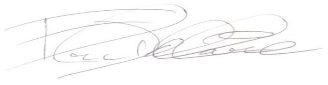 François-Luc DallaireDirecteur général*Stationnement gratuit pour nos clients. 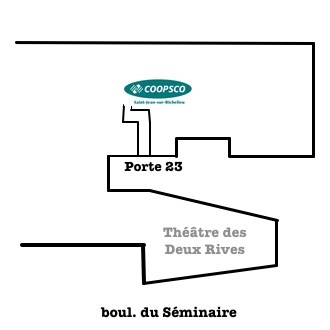 Accès rapide via la porte 15, située à l’arrière du Théâtre des Deux RivesHeures d’ouverture :1 au 20 août	21 au 27 août	28 août au 3 septembre Lundi au mercredi : 8h30 à 17h	8h30 à 19h	8h30 à 18hJeudi :	            	8h30 à 19h 	8h30 à 20h	8h30 à 18hVendredi : 		8h30 à 19h	8h30 à 20h	8h30 à 16hSamedi : 		9h à 12h	9h à 16h	FerméeFERMÉ SAMEDI LE 5 AOÛTFERMÉ : 10 AU 31 JUILLET				VOIR VERSOProcédure pour les commandes en ligne (DISPONIBLE DÈS LE 1ER AOÛT)Rendez-vous sur le site de la Librairie : www.coopsco-st-jean.comChoisissez l’onglet « Listes scolaires »Suivre les indications de la pageVous pourrez choisir votre école ainsi que le niveau de votre enfant.Paiement avec carte de crédit, Visa et MasterCardVous recevrez votre commande par Purolator (AUCUN RAMASSAGE EN MAGASIN)Frais de 9.95 $ + txDélai de traitement :3 à 5 jours ouvrables, selon l’achalandageINDICATIONS POUR LOCALISATION AU CÉGEP :En voiture, entrée principale Cégep (30 Séminaire), Juste avant le 2e ARRÊT, tourner À GAUCHE entre les 2 bâtimentsPlusieurs places de stationnement sont prévues du 1 au 27 août (VOIR PANCARTE P3 : Coopsco)Dirigez-vous vers les bâtimentsEntrez à la Porte 15 (à votre droite)Descendez et nous sommes situés droit devant vousLes modes de paiement en magasin acceptés sont : comptant, débit, Visa et MasterCard.